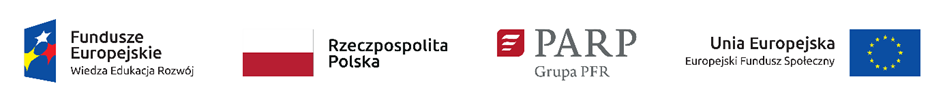 Ogłoszenie konkursu „Akademia Menadżera MMŚP – kompetencje w zakresie cyfryzacji"Polska Agencja Rozwoju Przedsiębiorczości (PARP)ul. Pańska 81/83, 00-834 Warszawajako Instytucja Pośrednicząca dla Działania 2.21 Poprawa zarządzania, rozwój kapitału ludzkiego oraz wsparcie procesów innowacyjnych przedsiębiorstw, w Szczegółowym Opisie Osi Priorytetowych w ramach II osi priorytetowej: „Efektywne polityki publiczne dla rynku pracy, gospodarki i edukacji" Programu Operacyjnego Wiedza Edukacja Rozwój 2014 – 2020,działając na podstawie art. 40 ustawy z dnia 11 lipca 2014 r. o zasadach realizacji programów 
w zakresie polityki spójności finansowanych w perspektywie finansowej 2014-2020 
(Dz. U. z 2020 r. poz. 818, z późn. zm.) ogłasza konkurs nr POWR.02.21.00-IP.09-00-001/21pt.: „Akademia Menadżera MMŚP – kompetencje w zakresie cyfryzacji"na wybór beneficjentów obsługujących wsparcie szkoleniowe i doradcze dla mikroprzedsiębiorców, małych lub średnich przedsiębiorców w obszarze zarządzania przedsiębiorstwem, w tym zarządzania zasobami ludzkimi.Wnioski o dofinansowanie projektów należy przygotować w aplikacji SOWA dostępnej 
pod adresem www.sowa.efs.gov.pl.Nabór wniosków będzie prowadzony w terminie od 23 do 31 sierpnia 2021 r. do godziny 10.00.Podstawowym zadaniem beneficjentów „Akademii Menadżera MMŚP – kompetencje w zakresie cyfryzacji” będzie udzielanie wsparcia przedsiębiorcom ze środków projektu. Proces ten można podzielić na kilka etapów:Informacja i promocja dotycząca możliwości udzielenia wsparcia.Rekrutacja przedsiębiorców do projektu, w tym weryfikacja dokumentów koniecznych do udzielenia wsparcia zgodnie z przepisami o pomocy publicznej i zasadami konkursu. Podpisanie i rozliczenie umowy wsparcia z przedsiębiorcą, w tym monitorowanie udziału przedsiębiorców objętych projektem.W ogólnopolskim projekcie wsparcie udzielane przedsiębiorcom lub ich pracownikom polega na: refundacji wydatków dotyczących analizy potrzeb rozwojowych MMŚP w zakresie cyfryzacji, w tym analizy potrzeb kompetencyjnych, o ile przedsiębiorstwo nie dysponuje taką analizą, refundacji wydatków dotyczących usług rozwojowych dla kadry menadżerskiej lub pracowników MMŚP przewidzianych do objęcia stanowiska kierowniczego, których potrzeba wynika z analizy z punktu 1 i które dotyczą nabycia lub podniesienia kompetencji zgodnych z opisem kompetencji menadżerskich w zakresie cyfryzacji, stanowiącym załącznik do Regulaminu konkursu. Wybór usługodawców usług rozwojowych, o których mowa w punktach 1) i 2) następuje za pośrednictwem Bazy Usług Rozwojowych. Działania w projekcie powinny być zgodne z zasadami i standardami udzielania wsparcia zawartymi w Regulaminie konkursu dostępnym na stronie www.power.parp.gov.pl.  „Akademia Menadżera MMŚP – kompetencje w zakresie cyfryzacji” będzie oferowała refundację usług rozwojowych z zakresu zarządzania przedsiębiorstwem, w tym zarządzania zasobami ludzkimi dla kadry menadżerskiej, tj.:1)	właścicieli MMŚP,2)	pracowników MMŚP zatrudnionych na stanowiskach kierowniczych, 3)	pracowników MMŚP, wobec których właściciele mają plany związane z awansem na stanowisko kierownicze.Wnioskodawcami mogą być:przedsiębiorcy,podmioty działające na rzecz rozwoju gospodarczego,podmioty działające na rzecz zatrudnienia, rozwoju zasobów ludzkich lub potencjału adaptacyjnego przedsiębiorców,reprezentatywne organizacje związkowe i pracodawców w rozumieniu przepisów ustawy z dnia 24 lipca 2015 r. o Radzie Dialogu Społecznego i innych instytucjach dialogu społecznego (Dz.U. z 2018 r. poz. 2232, z późn. zm.),organizacje pracodawców w rozumieniu ustawy z dnia 23 maja 1991 r. o organizacjach pracodawców (Dz.U. 2019 poz. 1809, z późn. zm.),organizacje samorządu gospodarczego w rozumieniu ustawy z dnia 22 marca 1989 r. 
o rzemiośle (Dz.U. z 2018 r. poz. 1267, z późn. zm.),organizacje związkowe w rozumieniu ustawy z dnia 23 maja 1991 r. o związkach zawodowych (Dz.U. z 2019 r. poz. 263, z późn. zm.).Wnioski można składać wspólnie z partnerami wnoszącymi do projektu zasoby ludzkie, organizacyjne, techniczne lub finansowe. Sposób uzupełniania braków formalnych i oczywistych omyłek został przedstawiony w Regulaminie konkursu.Dostępna w konkursie alokacja wynosi 54 000 000,00 zł, w tym kwota dofinansowania wynosi  45 511 200,00 zł. Maksymalny dopuszczalny poziom dofinansowania projektu wynosi 84,28 % wartości wydatków kwalifikowalnych projektu. Na wartość projektu składają się: wartość dofinansowania i wkład własny Beneficjenta, który zapewniany będzie obowiązkowo przez przedsiębiorstwa uczestniczące w projekcie. Wnioskodawca zobowiązany jest do zapewnienia wkładu własnego w wysokości co najmniej 15,72% wartości wydatków kwalifikowanych projektu. Wkład własny pochodzi od przedsiębiorców korzystających ze wsparcia w „Akademii Menadżera MMŚP – kompetencje w zakresie cyfryzacji”, który zgodnie z przepisami nie może być mniejszy niż 20% otrzymanego przez przedsiębiorcę wsparcia.W kwestiach dotyczących konkursu wyjaśnień udziela Infolinia PARP w odpowiedzi 
na pytania kierowane na adres poczty elektronicznej: info@parp.gov.pl oraz telefonicznie pod numerami: 22 574 07 07 lub 801 332 202. Regulamin konkursu dostępny jest na stronach internetowych PARP pod adresem: https://power.parp.gov.pl/component/grants/grants/akademia-menadzera-msp-1